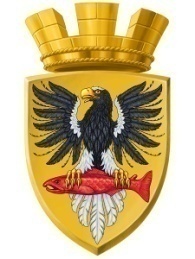                           Р О С С И Й С К А Я   Ф Е Д Е Р А Ц И ЯКАМЧАТСКИЙ КРАЙП О С Т А Н О В Л Е Н И ЕАДМИНИСТРАЦИИ ЕЛИЗОВСКОГО ГОРОДСКОГО ПОСЕЛЕНИЯот       14.  02._2013					№  86-п             г. ЕлизовоВ соответствии со ст.ст. 8,37 Градостроительного кодекса Российской Федерации, ст.14 Федерального закона от 06.10.2003 № 131-ФЗ «Об общих принципах организации местного самоуправления в Российской Федерации», ст.7 Земельного кодекса РФ,  п.14 ч.2 ст.7 Федерального закона от 24.07.2007 № 221-ФЗ «О государственном кадастре недвижимости»,  Правилами землепользования и застройки Елизовского городского поселения, утвержденными Решением Собрания депутатов Елизовского городского поселения от 07.09.2011 № 126ПОСТАНОВЛЯЮ:1.Уточнить категорию земель и вид разрешенного использования земельного участка с кадастровым номером 41:05:0101004:893, площадью 790кв.м., местоположением: край Камчатский, р-н Елизовский, г. Елизово, расположенного в  зоне застройки индивидуальными жилыми домами: категория земель - земли населенных пунктов;  вид разрешенного использования  – объекты хозяйственного назначения.2.Управлению делами администрации Елизовского городского поселения  (Т.С. Назаренко)  разместить  настоящее постановление на официальном сайте в сети Интернет.3.Контроль за реализацией настоящего постановления возложить на заместителя Главы администрации  Елизовского городского поселения  В.И. Авдошенко.Глава администрации Елизовскогогородского поселения                                                                                   Л.Н. Шеметова  Об  уточнении категории земель и вида разрешенного использования земельного участка с кадастровым номером  41:05:0101004:893, местоположением: край Камчатский, район Елизовский, г. Елизово  